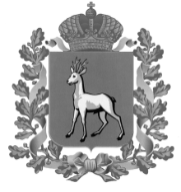 ПРАВИТЕЛЬСТВО САМАРСКОЙ ОБЛАСТИПОСТАНОВЛЕНИЕ от____________________№_____________О внесении измененийв постановление Правительства Самарской области от 21.11.2008 № 447«Об утверждении Положения о министерстве управления финансамиСамарской области»В целях уточнения отдельных функций и полномочий министерства управления финансами Самарской области, в соответствии с пунктом 5 статьи 86 Устава Самарской области Правительство Самарской области ПОСТАНОВЛЯЕТ:Внести в постановление Правительства Самарской области 
от 21.11.2008 № 447 «Об утверждении Положения о министерстве управления финансами Самарской области» следующие изменения:в Положении о министерстве управления финансами Самарской области:пункт 2.1 дополнить абзацами следующего содержания:«мобилизационная подготовка в сфере деятельности Министерства;организация в рамках своей компетенции мероприятий по гражданской обороне, защите населения и территорий от чрезвычайных ситуаций природного и техногенного характера, а также предупреждению их возникновения и обеспечению пожарной безопасности в Министерстве.»;в пункте 2.2:подпункт 41 изложить в следующей редакции:«41) организует и осуществляет в соответствии с действующим законодательством мобилизационную подготовку и мобилизацию Министерства, координирует и проводит методическое обеспечение мобилизационной подготовки и мобилизации Инспекции, а также координирует и контролирует проведение мероприятий по мобилизационной подготовке в подведомственном учреждении, осуществляет методическое обеспечение данных мероприятий;»;дополнить подпунктами 41.5-41.8 следующего содержания:«41.5) обеспечение в пределах своей компетенции защиты сведений, составляющих государственную тайну, а также ведение секретного, секретного мобилизационного делопроизводства;41.6) организует в рамках своей компетенции выполнение мероприятий по обеспечению пожарной безопасности в Министерстве;41.7) организует в рамках своей компетенции выполнение мероприятий по предупреждению чрезвычайных ситуаций, а также мероприятий, направленных на спасение жизни и сохранение здоровья людей при чрезвычайных ситуациях;41.8) в пределах своей компетенции планирует и проводит мероприятия по гражданской обороне;»;пункт 3.3 после слов «отделы в составе управлений Министерства» дополнить словами «, режимно-секретное подразделение Министерства, мобилизационная группа Министерства».	Контроль за выполнением настоящего Постановления возложить на министерство управления финансами Самарской области (Прямилова).Опубликовать настоящее постановление в средствах массовой информации.Настоящее Постановление вступает в силу со дня его официального опубликования и распространяет действие на правоотношения, возникшие с 01.03.2024.Прямилов А.В. +7(846) 214-40-81[МЕСТО ДЛЯ ПОДПИСИ]